提醒的話：1. 請同學詳細填寫，這樣老師較好做統整，學弟妹也較清楚你提供的意見，謝謝！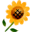 2. 甄選學校、科系請填全名；甄選方式與過程內容書寫不夠請續寫背面。         3. 可直接上輔導處網站https://sites.google.com/a/yphs.tw/yphsc/「甄選入學」區下載本表格，    以電子檔郵寄至yphs316@gmail.com信箱，感謝你！　　　　　              甄選學校甄選學校國立清華大學國立清華大學國立清華大學國立清華大學甄選學系甄選學系旭日招生甲組旭日招生甲組學生學測分數國英數社自總█大學個人申請□科技校院申請入學□軍事校院█大學個人申請□科技校院申請入學□軍事校院█大學個人申請□科技校院申請入學□軍事校院█正取□備取□未錄取█正取□備取□未錄取學測分數13118131156█大學個人申請□科技校院申請入學□軍事校院█大學個人申請□科技校院申請入學□軍事校院█大學個人申請□科技校院申請入學□軍事校院█正取□備取□未錄取█正取□備取□未錄取甄選方式與過程█學測佔(  20  %)   國文*（    ），英文*（    ），數學*（    ），社會*（    ），自然*（    ）█面試佔(  40  %)一、形式：（教授：學生）人數=（1：3），方式： 15分鐘個人面試              二、題目：1.請你做三分鐘自我介紹2.你說你對商管有興趣，其他填的學校也是這些校系嗎3.請說明一下你的金錢運用和經濟狀況4.看你的在校成績不是很好可以說明一下嗎5.為什麼高一時會想要修德文為第二外語呢6.我對你做的科展研究滿有興趣可以請你為我們說明一下嗎7.你的數學有補習嗎?會不會怕跟不上其他人8.你有沒有什麼對於清華或是科系不了解的問題要問我們的█審查資料佔(  40  %)  或  □術科實作佔(     %)  或  □小論文佔(     %)□其他佔(     %)，請註明其他方式，如：面談與認識本系█學測佔(  20  %)   國文*（    ），英文*（    ），數學*（    ），社會*（    ），自然*（    ）█面試佔(  40  %)一、形式：（教授：學生）人數=（1：3），方式： 15分鐘個人面試              二、題目：1.請你做三分鐘自我介紹2.你說你對商管有興趣，其他填的學校也是這些校系嗎3.請說明一下你的金錢運用和經濟狀況4.看你的在校成績不是很好可以說明一下嗎5.為什麼高一時會想要修德文為第二外語呢6.我對你做的科展研究滿有興趣可以請你為我們說明一下嗎7.你的數學有補習嗎?會不會怕跟不上其他人8.你有沒有什麼對於清華或是科系不了解的問題要問我們的█審查資料佔(  40  %)  或  □術科實作佔(     %)  或  □小論文佔(     %)□其他佔(     %)，請註明其他方式，如：面談與認識本系█學測佔(  20  %)   國文*（    ），英文*（    ），數學*（    ），社會*（    ），自然*（    ）█面試佔(  40  %)一、形式：（教授：學生）人數=（1：3），方式： 15分鐘個人面試              二、題目：1.請你做三分鐘自我介紹2.你說你對商管有興趣，其他填的學校也是這些校系嗎3.請說明一下你的金錢運用和經濟狀況4.看你的在校成績不是很好可以說明一下嗎5.為什麼高一時會想要修德文為第二外語呢6.我對你做的科展研究滿有興趣可以請你為我們說明一下嗎7.你的數學有補習嗎?會不會怕跟不上其他人8.你有沒有什麼對於清華或是科系不了解的問題要問我們的█審查資料佔(  40  %)  或  □術科實作佔(     %)  或  □小論文佔(     %)□其他佔(     %)，請註明其他方式，如：面談與認識本系█學測佔(  20  %)   國文*（    ），英文*（    ），數學*（    ），社會*（    ），自然*（    ）█面試佔(  40  %)一、形式：（教授：學生）人數=（1：3），方式： 15分鐘個人面試              二、題目：1.請你做三分鐘自我介紹2.你說你對商管有興趣，其他填的學校也是這些校系嗎3.請說明一下你的金錢運用和經濟狀況4.看你的在校成績不是很好可以說明一下嗎5.為什麼高一時會想要修德文為第二外語呢6.我對你做的科展研究滿有興趣可以請你為我們說明一下嗎7.你的數學有補習嗎?會不會怕跟不上其他人8.你有沒有什麼對於清華或是科系不了解的問題要問我們的█審查資料佔(  40  %)  或  □術科實作佔(     %)  或  □小論文佔(     %)□其他佔(     %)，請註明其他方式，如：面談與認識本系█學測佔(  20  %)   國文*（    ），英文*（    ），數學*（    ），社會*（    ），自然*（    ）█面試佔(  40  %)一、形式：（教授：學生）人數=（1：3），方式： 15分鐘個人面試              二、題目：1.請你做三分鐘自我介紹2.你說你對商管有興趣，其他填的學校也是這些校系嗎3.請說明一下你的金錢運用和經濟狀況4.看你的在校成績不是很好可以說明一下嗎5.為什麼高一時會想要修德文為第二外語呢6.我對你做的科展研究滿有興趣可以請你為我們說明一下嗎7.你的數學有補習嗎?會不會怕跟不上其他人8.你有沒有什麼對於清華或是科系不了解的問題要問我們的█審查資料佔(  40  %)  或  □術科實作佔(     %)  或  □小論文佔(     %)□其他佔(     %)，請註明其他方式，如：面談與認識本系█學測佔(  20  %)   國文*（    ），英文*（    ），數學*（    ），社會*（    ），自然*（    ）█面試佔(  40  %)一、形式：（教授：學生）人數=（1：3），方式： 15分鐘個人面試              二、題目：1.請你做三分鐘自我介紹2.你說你對商管有興趣，其他填的學校也是這些校系嗎3.請說明一下你的金錢運用和經濟狀況4.看你的在校成績不是很好可以說明一下嗎5.為什麼高一時會想要修德文為第二外語呢6.我對你做的科展研究滿有興趣可以請你為我們說明一下嗎7.你的數學有補習嗎?會不會怕跟不上其他人8.你有沒有什麼對於清華或是科系不了解的問題要問我們的█審查資料佔(  40  %)  或  □術科實作佔(     %)  或  □小論文佔(     %)□其他佔(     %)，請註明其他方式，如：面談與認識本系█學測佔(  20  %)   國文*（    ），英文*（    ），數學*（    ），社會*（    ），自然*（    ）█面試佔(  40  %)一、形式：（教授：學生）人數=（1：3），方式： 15分鐘個人面試              二、題目：1.請你做三分鐘自我介紹2.你說你對商管有興趣，其他填的學校也是這些校系嗎3.請說明一下你的金錢運用和經濟狀況4.看你的在校成績不是很好可以說明一下嗎5.為什麼高一時會想要修德文為第二外語呢6.我對你做的科展研究滿有興趣可以請你為我們說明一下嗎7.你的數學有補習嗎?會不會怕跟不上其他人8.你有沒有什麼對於清華或是科系不了解的問題要問我們的█審查資料佔(  40  %)  或  □術科實作佔(     %)  或  □小論文佔(     %)□其他佔(     %)，請註明其他方式，如：面談與認識本系█學測佔(  20  %)   國文*（    ），英文*（    ），數學*（    ），社會*（    ），自然*（    ）█面試佔(  40  %)一、形式：（教授：學生）人數=（1：3），方式： 15分鐘個人面試              二、題目：1.請你做三分鐘自我介紹2.你說你對商管有興趣，其他填的學校也是這些校系嗎3.請說明一下你的金錢運用和經濟狀況4.看你的在校成績不是很好可以說明一下嗎5.為什麼高一時會想要修德文為第二外語呢6.我對你做的科展研究滿有興趣可以請你為我們說明一下嗎7.你的數學有補習嗎?會不會怕跟不上其他人8.你有沒有什麼對於清華或是科系不了解的問題要問我們的█審查資料佔(  40  %)  或  □術科實作佔(     %)  或  □小論文佔(     %)□其他佔(     %)，請註明其他方式，如：面談與認識本系█學測佔(  20  %)   國文*（    ），英文*（    ），數學*（    ），社會*（    ），自然*（    ）█面試佔(  40  %)一、形式：（教授：學生）人數=（1：3），方式： 15分鐘個人面試              二、題目：1.請你做三分鐘自我介紹2.你說你對商管有興趣，其他填的學校也是這些校系嗎3.請說明一下你的金錢運用和經濟狀況4.看你的在校成績不是很好可以說明一下嗎5.為什麼高一時會想要修德文為第二外語呢6.我對你做的科展研究滿有興趣可以請你為我們說明一下嗎7.你的數學有補習嗎?會不會怕跟不上其他人8.你有沒有什麼對於清華或是科系不了解的問題要問我們的█審查資料佔(  40  %)  或  □術科實作佔(     %)  或  □小論文佔(     %)□其他佔(     %)，請註明其他方式，如：面談與認識本系█學測佔(  20  %)   國文*（    ），英文*（    ），數學*（    ），社會*（    ），自然*（    ）█面試佔(  40  %)一、形式：（教授：學生）人數=（1：3），方式： 15分鐘個人面試              二、題目：1.請你做三分鐘自我介紹2.你說你對商管有興趣，其他填的學校也是這些校系嗎3.請說明一下你的金錢運用和經濟狀況4.看你的在校成績不是很好可以說明一下嗎5.為什麼高一時會想要修德文為第二外語呢6.我對你做的科展研究滿有興趣可以請你為我們說明一下嗎7.你的數學有補習嗎?會不會怕跟不上其他人8.你有沒有什麼對於清華或是科系不了解的問題要問我們的█審查資料佔(  40  %)  或  □術科實作佔(     %)  或  □小論文佔(     %)□其他佔(     %)，請註明其他方式，如：面談與認識本系█學測佔(  20  %)   國文*（    ），英文*（    ），數學*（    ），社會*（    ），自然*（    ）█面試佔(  40  %)一、形式：（教授：學生）人數=（1：3），方式： 15分鐘個人面試              二、題目：1.請你做三分鐘自我介紹2.你說你對商管有興趣，其他填的學校也是這些校系嗎3.請說明一下你的金錢運用和經濟狀況4.看你的在校成績不是很好可以說明一下嗎5.為什麼高一時會想要修德文為第二外語呢6.我對你做的科展研究滿有興趣可以請你為我們說明一下嗎7.你的數學有補習嗎?會不會怕跟不上其他人8.你有沒有什麼對於清華或是科系不了解的問題要問我們的█審查資料佔(  40  %)  或  □術科實作佔(     %)  或  □小論文佔(     %)□其他佔(     %)，請註明其他方式，如：面談與認識本系心得與建議◎審查資料製作建議：簡潔明確的讀書計畫和詳細的自傳內容(自傳盡量越完整越好)◎整體準備方向與建議：因為不同於一班招生系組，所需要的文件和證明資料很多，建議可以盡早準備好，否則會非常趕，如有不清楚的地方一定要打電話去學校問清楚，不然可能因為資料沒繳齊而錯失機會。◎審查資料製作建議：簡潔明確的讀書計畫和詳細的自傳內容(自傳盡量越完整越好)◎整體準備方向與建議：因為不同於一班招生系組，所需要的文件和證明資料很多，建議可以盡早準備好，否則會非常趕，如有不清楚的地方一定要打電話去學校問清楚，不然可能因為資料沒繳齊而錯失機會。◎審查資料製作建議：簡潔明確的讀書計畫和詳細的自傳內容(自傳盡量越完整越好)◎整體準備方向與建議：因為不同於一班招生系組，所需要的文件和證明資料很多，建議可以盡早準備好，否則會非常趕，如有不清楚的地方一定要打電話去學校問清楚，不然可能因為資料沒繳齊而錯失機會。◎審查資料製作建議：簡潔明確的讀書計畫和詳細的自傳內容(自傳盡量越完整越好)◎整體準備方向與建議：因為不同於一班招生系組，所需要的文件和證明資料很多，建議可以盡早準備好，否則會非常趕，如有不清楚的地方一定要打電話去學校問清楚，不然可能因為資料沒繳齊而錯失機會。◎審查資料製作建議：簡潔明確的讀書計畫和詳細的自傳內容(自傳盡量越完整越好)◎整體準備方向與建議：因為不同於一班招生系組，所需要的文件和證明資料很多，建議可以盡早準備好，否則會非常趕，如有不清楚的地方一定要打電話去學校問清楚，不然可能因為資料沒繳齊而錯失機會。◎審查資料製作建議：簡潔明確的讀書計畫和詳細的自傳內容(自傳盡量越完整越好)◎整體準備方向與建議：因為不同於一班招生系組，所需要的文件和證明資料很多，建議可以盡早準備好，否則會非常趕，如有不清楚的地方一定要打電話去學校問清楚，不然可能因為資料沒繳齊而錯失機會。◎審查資料製作建議：簡潔明確的讀書計畫和詳細的自傳內容(自傳盡量越完整越好)◎整體準備方向與建議：因為不同於一班招生系組，所需要的文件和證明資料很多，建議可以盡早準備好，否則會非常趕，如有不清楚的地方一定要打電話去學校問清楚，不然可能因為資料沒繳齊而錯失機會。◎審查資料製作建議：簡潔明確的讀書計畫和詳細的自傳內容(自傳盡量越完整越好)◎整體準備方向與建議：因為不同於一班招生系組，所需要的文件和證明資料很多，建議可以盡早準備好，否則會非常趕，如有不清楚的地方一定要打電話去學校問清楚，不然可能因為資料沒繳齊而錯失機會。◎審查資料製作建議：簡潔明確的讀書計畫和詳細的自傳內容(自傳盡量越完整越好)◎整體準備方向與建議：因為不同於一班招生系組，所需要的文件和證明資料很多，建議可以盡早準備好，否則會非常趕，如有不清楚的地方一定要打電話去學校問清楚，不然可能因為資料沒繳齊而錯失機會。◎審查資料製作建議：簡潔明確的讀書計畫和詳細的自傳內容(自傳盡量越完整越好)◎整體準備方向與建議：因為不同於一班招生系組，所需要的文件和證明資料很多，建議可以盡早準備好，否則會非常趕，如有不清楚的地方一定要打電話去學校問清楚，不然可能因為資料沒繳齊而錯失機會。◎審查資料製作建議：簡潔明確的讀書計畫和詳細的自傳內容(自傳盡量越完整越好)◎整體準備方向與建議：因為不同於一班招生系組，所需要的文件和證明資料很多，建議可以盡早準備好，否則會非常趕，如有不清楚的地方一定要打電話去學校問清楚，不然可能因為資料沒繳齊而錯失機會。E-mailline